T.C.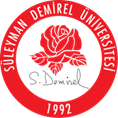 SÜLEYMAN DEMİREL ÜNİVERSİTESİÖĞRENCİ KONSEYİ MENTÖRLÜK PROJESİ MENTE BAŞVURU FORMUAdı-Soyadı: ……………………………………………………………………………………………...Fakültesi/Yüksekokulu:…………………………………………………………………………………Bölümü/Programı:………………………………………………………………………………………Öğrenci Numarası: ……………………………Dönem Ortalamanız…………………………...T.C. Kimlik No :……………………………Cep Tel: …………………………………………………………………………………………………E-Posta: .…………………………………………………………………………………………………Üye Olduğunuz Öğrenci Topluluğu …………………………………………………………………...……………………………………………………………………………………………………………Adres: …………………………………………………………………………………………………………………………………………………………………………………………………………………………Hedefleriniz……………………………………………………………………………………………………………Ailenizin Okuduğunuz Bölüme Bakış Açısı?……………………………………………………………………………………………………………Üniversiteden Mezun Olduktan Sonra Kendinizi Nerde Görüyorsunuz?…………………………………………………………………………………………………………………………………………………………………………………………………………………………Mentorluk hakkında bildikleriniz…………………………………………………………………………………………………………………………………………………………………………………………………………………………Mentorluk Projesinden Beklentiniz …………………………………………………………………………………………………………………………………………………………………………………………………………………………	